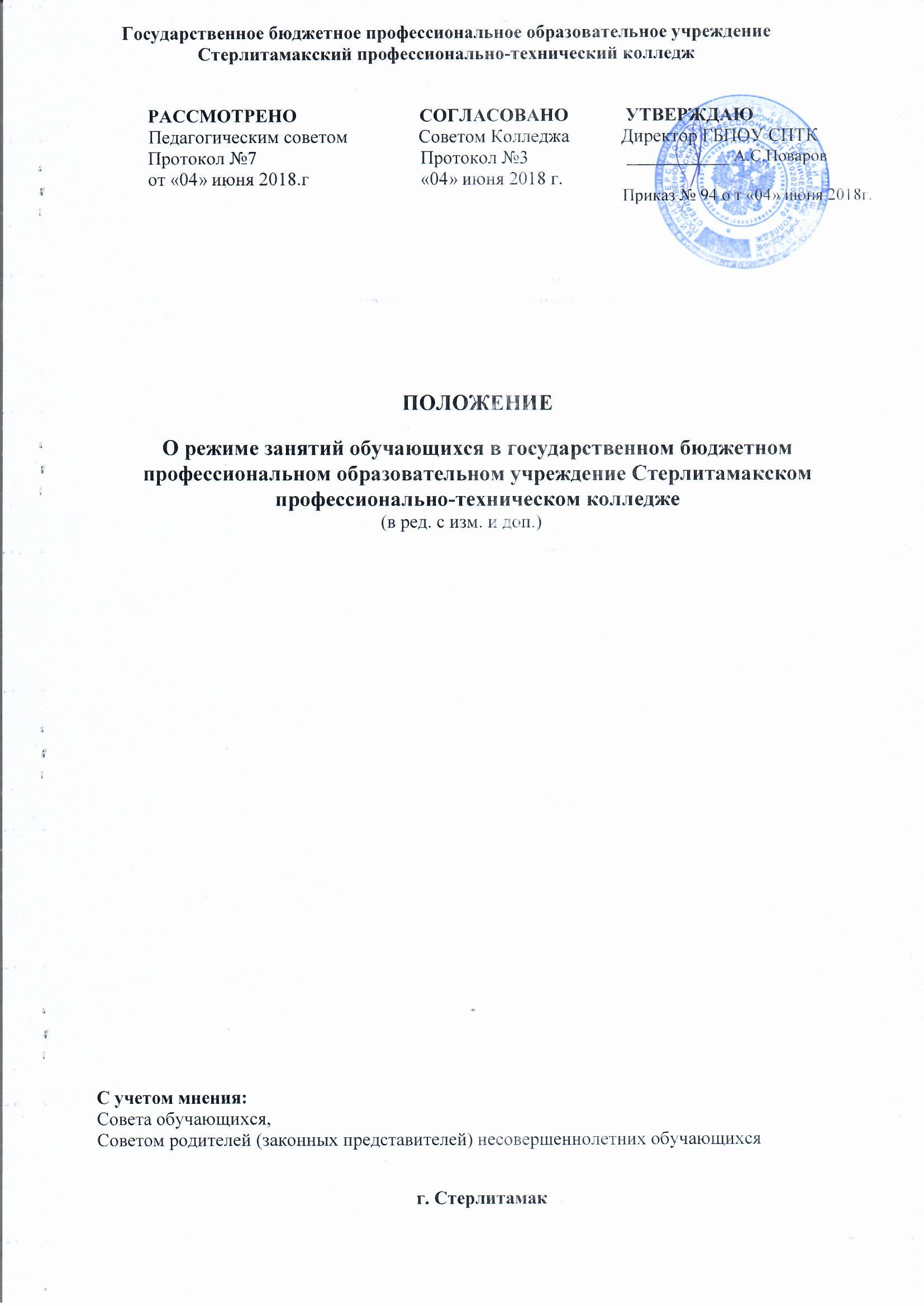 1.Общие положения       1.1. Настоящий Режим занятий обучающихся в государственном бюджетном профессиональном образовательном учреждении   Стерлитамакский профессионально-технический колледж (далее Режим занятий) разработан в соответствии с:     - Федеральный закон от 29.12.2012 № 273-ФЗ (ред. от 17.02.2023) "Об образовании в Российской Федерации" (с изм. и доп., вступ. в силу с 28.02.2023) ст. 30;    - Приказ Минпросвещения России от 24.08.2022 № 762 (ред. от 20.12.2022) "Об утверждении Порядка организации и осуществления образовательной деятельности по образовательным программам среднего профессионального образования" (Зарегистрировано в Минюсте России 21.09.2022 № 70167), (срок действия до 1 марта 2029г.);    - Приказом Министерства образования и науки РФ от 12 августа 2022 г. № 732 «О внесении изменений в федеральный государственный образовательный стандарт среднего общего образования, утвержденный приказом Министерства образования и науки РФ от 17 мая 2012г. № 413»;-Уставом ГБПОУ СПТК.1.2. Режим занятий определяет занятость обучающихся в период освоения основных профессиональных образовательных программ среднего профессионального образования (далее ОПОП СПО) в государственном бюджетном профессиональном образовательном учреждении   Стерлитамакский профессионально-технический колледж (далее – колледж).1.3. Организация образовательного процесса в колледже осуществляется в соответствии с расписаниями учебных занятий и ОПОП СПО   по профессиям и специальности, которые разрабатываются и утверждаются колледжем самостоятельно с учетом требований рынка труда на основе федерального государственного образовательного стандарта среднего   профессионального образования (далее- ФГОС СПО)1.4. Сроки обучения по ОПОП СПО устанавливаются в соответствии с нормативными сроками их освоения, определяемыми ФГОС СПО.1.5. Образовательная деятельность по ОПОП СПО организуется в соответствии с утвержденными рабочими планами, годовым календарным учебным графиком, в соответствии с которыми колледж составляет расписание учебных занятий по профессии.1.6. Образовательный процесс включает теоретическое и практическое обучение.1.7. В целях воспитания и развития личности, достижения результатов при освоении ОПОП СПО в части развития общих компетенций обучающиеся могут участвовать в работе органов ученического самоуправления, общественных организаций, спортивных и творческих клубах2.Учебная нагрузка обучающихся2.1.  Максимальный объем учебной нагрузки обучающегося при очной форме обучения  составляет 54 академических часа в неделю, включая все виды аудиторной и внеаудиторной учебной нагрузки и 36 часов в неделю при реализации ФГОС СПО. Для профессий и специальности, реализующих обучение по актуализированным ФГОС, максимальная учебная нагрузка при очной форме обучения составляет 36 часов в неделю.2.2.  В Колледже устанавливаются основные виды учебных занятий - лекции, практические занятия, лабораторные занятия, консультации, самостоятельные работы, учебная и производственная практика. 2.3. При проведении учебных занятий по иностранному языку, занятий учебной практики учебная группа может делиться на подгруппы. 2.4. В период обучения в рамках дисциплины «Безопасность жизнедеятельности» проводятся учебные сборы.2.5. Дисциплина «Физическая культура» может предусматривать 2 часа самостоятельной учебной нагрузки (за счет различных форм внеаудиторных занятий в спортивных клубах, секциях). 2.6. Для обучающихся очной формы обучения предусматриваются консультации в объеме 100 часов на учебную группу на каждый учебный год.  Для профессий и специальности, реализующих обучение по актуализированным ФГОС, консультации для обучающихся предусматриваются колледжем самостоятельно из времени, отводимого на изучение дисциплины или из объема времени, выделенного на промежуточную аттестацию, в том числе в период реализации среднего общего образования для лиц, обучающихся на базе основного общего образования. Объем нагрузки и формы проведения консультаций (групповые, индивидуальные, письменные, устные) определяются образовательной организацией самостоятельно.2.7. Учебная и производственная практика проводится как концентрировано, так и рассредоточено, чередуясь с теоретическими занятиями в учебных мастерских или на базовых предприятиях. Производственная практика проводится на базе предприятий и организаций,  являющихся базами практической подготовки. Порядок организации производственной практики определяется Положением о практике обучающихся, осваивающих ОПОП СПО, утвержденным Министерством образования и науки Российской Федерации. 2.8. Количество экзаменов в процессе промежуточной аттестации обучающихся в учебном году не превышает 8, а количество зачетов и дифференцированных зачетов – 10 (без учета зачетов по физической культуре).3. Режим занятий обучающихся3.1. Учебный год в колледже для обучающихся по очной форме начинается 1 сентября и заканчивается в соответствии с годовым календарным учебным графиком. 3.2. В процессе освоения ОПОП СПО   обучающимся предоставляются каникулы.Продолжительность каникул, предоставляемых обучающимися составляет 8-11 недель в год, в том числе в зимний период – не менее 2 недель.3.3. Продолжительность учебной недели составляет 6 рабочих дней. Для всех видов аудиторных занятий академический час устанавливается продолжительностью – 45 минут. Занятия проводятся в форме пары – двух объединенных академических часов с перерывом между ними 5 минут. Перерывы между парами составляют 10 минут. Занятия, обучающихся по очной форме начинаются с 09.00.3.4. В предпраздничные дни продолжительность академического часа сокращается до 30 минут. 3.5.  Продолжительность регламентированных перерывов: между занятиями – 10 минут, большая перемена – 30 минут (после второго занятия).4. Требования к составлению расписания учебных занятий4.1. Расписание учебных занятий является одним из основных документов, регулирующих образовательный процесс в Колледже для ОПОП СПО по дням недели в разрезе профессий, обучающихся и повышает эффективность преподавательской деятельности. Через расписание учебных занятий реализуются основы рациональной организации образовательного процесса и решаются следующие задачи: - выполнение рабочих учебных планов и учебных программ; - создание оптимального режима работы обучающихся в течение дня, недели и других периодов учебного года; - создание оптимальных условий для выполнения преподавательским составом Колледжа своих должностных обязанностей в рамках программ СПО; - рациональное использование кабинетов, мастерских, лабораторий, залов, обеспечение санитарно-гигиенических требований. 4.3. Расписание учебных занятий составляется в соответствии с учебным планом и графиками учебного процесса по каждой профессии, специальности и программ профессионального обучения на семестр, утверждается директором колледжа. 4.4. Расписание учебных занятий предусматривает непрерывность учебного процесса в течение дня, равномерное распределение учебной нагрузки обучающихся в течение недели, а также возможность проведения внеклассных мероприятий.  4.5. В расписании указываются полное название дисциплин в соответствии с учебным планом, Ф.И.О. преподавателей и номера аудиторий, в которых проводятся занятия. 4.6. При составлении расписания учебных занятий необходимо учитывать динамику работоспособности обучающихся в течение недели, степень сложности усвоения учебного материала. Необходимо предусматривать чередование общеобразовательных и специальных предметов в течение учебного дня.4.7. Производственная практика может осуществляться как концентрированно, так и рассредоточено. 4.8. Начало каждого семестра может быть организовано по временному расписанию.  4.9. При составлении расписания могут быть учтены пожелания отдельных преподавателей, связанных с их участием в научной, учебно-методической и воспитательной работе, а также с семейным положением или работой по совместительству, но только в том случае, если это не приводит к нарушению данного положения. 4.10. Расписание учебных занятий может быть выполнено на стандартных бланках, а также в виде таблиц с использованием средств компьютерной техники. 4.11. Периодичность и время проведения консультаций определяется преподавателем и указывается в графике работы кабинета. Время проведения консультаций не должно совпадать с учебными занятиями группы. Для профессий и специальности, реализующих обучение по актуализированным ФГОС, в учебное расписание консультации вносятся как виды занятий, относящиеся к аудиторной нагрузке (36 часов).4.12. На проведение экзаменов составляется утвержденное заместителем директора расписание экзаменов и консультаций, которое доводится до сведения обучающихся не позднее, чем за две недели до начала экзаменов.  Допускается проведение аттестации дисциплины непосредственно по окончании ее изучения. 4.13. В течение семестра в расписание могут вноситься изменения, связанные с временным отсутствием отдельных преподавателей, перераспределением учебной нагрузки. 4.14. Расписание хранится в учебной части в течение одного года. 4.15. В случае невозможности замены преподавателя отработка пропущенных занятий проводится дополнительно с указанием сроков проведения в листе замен учебных занятий. 4.16. Запрещается преподавателям самовольно, без разрешения заместителя директора переносить время и место учебных занятий.4.18. Ответственность за соответствие проводимых учебных занятий утвержденному расписанию несут преподаватель и заместитель директора.